5. temats                                          Akmens laikmeta agrais periods – paleolīts                             PDL 5.1.Iezīmē kartē ceļus, pa kuriem Latvijas teritorijā ienāca pirmie cilvēki!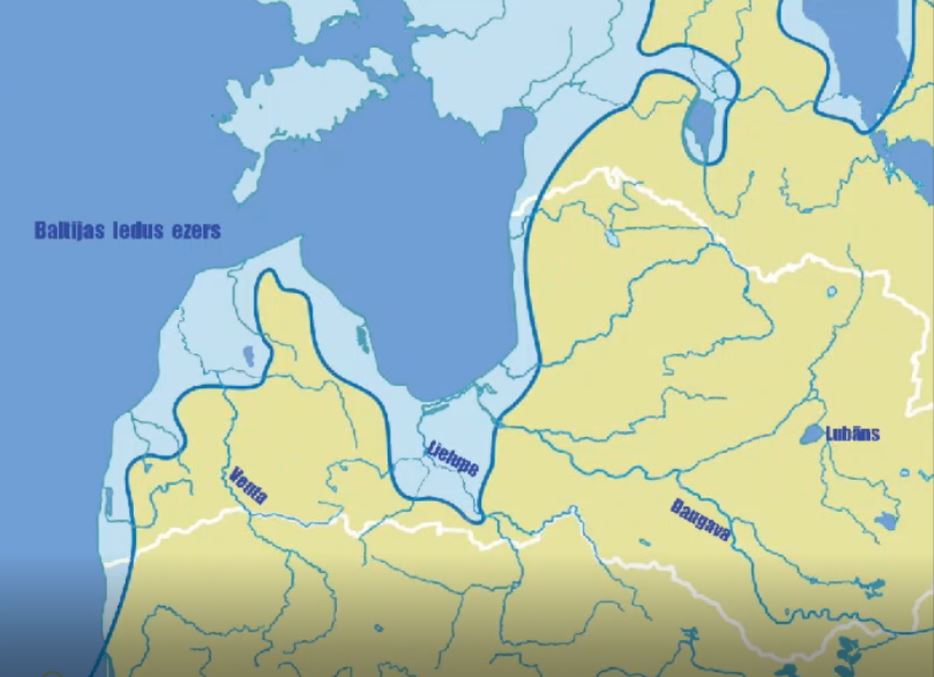 Kāpēc pirmie cilvēki ienāca Latvijas teritorijā?______________________________________________________________________________________________________________________________________________________________________________________Iezīmē kartē galvenās apmetnes paleolītā!                                                                                                                                                                                                                    Kādi ir Latvijas teritorijā atrastie paleolīta perioda  galvenie atradumu veidi? _________________________  _________________________ _________________________ _________________________ _________________________ _________________________ _________________________ _________________________             Par ko tie liecina?____________________________________________________________________________________________________________________________________________________________________________________________________________________________________________________________________________________________________________________________________Ar ko nodarbojās paleolīta perioda cilvēki?______________________________________________________________________________________________________________________________________________________________________________________________________________________________________________________________________________________________________________________________________________________________________________________________________________________________________________________________________________________________________Kādus materiālus viņi izmantoja? Kādus rīkus darināja? Ko lietoja uzturā paleolīta laika cilvēki? Pamato - kāpēc?Kam cilvēki varēja izmantot katru no šīm lietām? Nosauc un apraksti tās funkciju!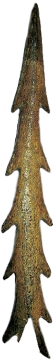 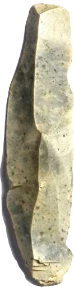 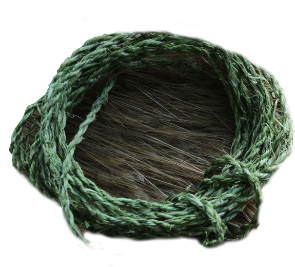 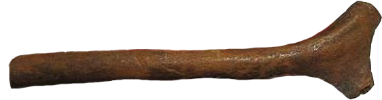 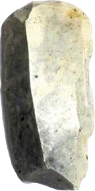 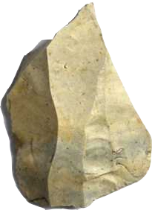 ________________________________________________________________________________________________________________________________________________________________________________________________________________________________________________________________________________________________________________________________________________________________________________________________________________________MateriālsRīkiBarības veidsPamatojums